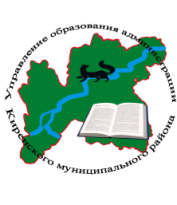 Совещание руководителей образовательных организацийДата проведения: 22 декабря 2023Начало совещания: 10.00 часовМесто проведения: МКУ «Центр развития образования»Участники совещания:  специалисты Управления образования, методисты МКУ ЦРО, руководители образовательных организацийПовестка совещания10.00-10.20 Вступительное слово Звягинцева О. П., начальник Управления образования 10.20-10.30 Работа ОО в праздничное и каникулярное время. Безопасность во время каникул. Кулебякин В.П., ведущий специалист по безопасности Управления образования10.30-10.45 Об итогах Недели молодого педагога «Векторы профессионально-личностного роста»Пермякова М.Ю., методист МКУ ЦРО10.45-11.00О проведении школьного и муниципального этапов Всероссийской олимпиады школьниковПолоскова Т.А., методист МКУ ЦРО  11.00-11.30Вести с Всероссийского управленческого форума «Современные подходы к управлению образовательной организацией»Зырянова С.Л., заместитель Управления образованияТюрнева Н.В., директор МКОУСпиридонова Н.А., методист МКУ ЦРО11.30-11.45Нормативно-правовое и методическое обеспечение проведения ГИА в 2024 году. Результаты итогового сочинения (изложения).Воробьева Д.В., консультант Управления образования11.45-12.00  Вопросы - ответы 